Уважаемые руководители предприятий торговли и индивидуальные предприниматели!Администрация муниципального района «Сыктывдинский» сообщает, что с 1 января 2021 года вводится запрет на оборот немаркированных средствами идентификации товаров легкой промышленности, до 1 февраля 2021 года все участники оборота обязаны промаркировать товарные остатки, не реализованные до 1 января 2021 года.Кроме того, в соответствии с распоряжением Правительства Российской Федерации от 28 апреля 2018 года № 792-р, утверждающим Перечень отдельных товаров, подлежащих обязательной маркировке средствами идентификации и постановлением Правительства Российской Федерации от 31 декабря 2019 года № 1956 «Об утверждении Правил маркировки товаров легкой промышленности средствами идентификации и особенностях внедрения государственной информационной системы мониторинга за оборотом товаров, подлежащих обязательной маркировке средствами идентификации, в отношении товаров легкой промышленности» обязательной маркировке средствами идентификации подлежат, помимо прочего, следующие товары легкой промышленности:- предметы одежды, включая рабочую одежду, изготовленные из натуральной или композитной кожи, соответствующие коду 14.11.10 ОКПД 2 и подсубпозиции 4203 10 000 ТН ВЭД ЕАЭС;- блузки, блузы и блузоны трикотажные машинного или ручного вязания, женские или для девочек, соответствующие коду 14.14.13 ОКПД 2 и позиции 6106 ТН ВЭД ЕАЭС;- пальто, полупальто, накидки, плащи куртки (включая лыжные), ветровки, штормовки и аналогичные изделия, соответствующие кодам 14.13.21 и 14.13.31 ОКПД 2 и позициям 6201 и 6202 ТН ВЭД ЕАЭС;- белье постельное, столовое, туалетное и кухонное, соответствующие кодам 13.92.12, 13.92.13, 13.92.14 ОКПД 2 и позиции 6302 ТН ВЭД ЕАЭС.Напоминаем, что всем участникам оборота товаров, подлежащих обязательной маркировке необходимо зарегистрироваться в Государственной информационной системе мониторинга на сайте Честныйзнак.рф. Подробная информация о маркировке товаров легкой промышленности, а также видео-уроки, инструкции и презентации по всем вопросам системы маркировки опубликована на официальном сайте Честныйзнак.рф по ссылке: https://честныйзнак.рф/business/projects/light_industry/. Получить консультацию по вопросам маркировки всех товарных групп можно в информационном центре «Честный ЗНАК» по телефону: 8-800-222-15-23.Заместитель руководителя администрациимуниципального района «Сыктывдинский»                                                   Л.А. ДаниловаСмолева Дарья Владимировна8(82130)7-21-19, d.v.smoleva@syktyvdin.rkomi.ru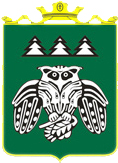 Коми Республикаын«Сыктывдiн»муниципальнöйрайонса администрацияАдминистрация муниципального района«Сыктывдинский»Республики Комиул. Д. Каликовой, д.62,с.Выльгорт, Сыктывдинский район, Республика Коми, 168220e-mail: admsd@syktyvdin.rkomi.ruтел. 24-23-17,8(82130) 7-18-41факс 8(82130) 7-15-76от  _________  2020 года  № ________на № __________от ______2020 годаКоми Республикаын«Сыктывдiн»муниципальнöйрайонса администрацияАдминистрация муниципального района«Сыктывдинский»Республики Комиул. Д. Каликовой, д.62,с.Выльгорт, Сыктывдинский район, Республика Коми, 168220e-mail: admsd@syktyvdin.rkomi.ruтел. 24-23-17,8(82130) 7-18-41факс 8(82130) 7-15-76от  _________  2020 года  № ________на № __________от ______2020 годаРуководителям предприятий торговликопия: Главам (руководителям) сельских поселений Сыктывдинского района(по списку)